INFRASTRUCTURE COMMITTEE MINUTES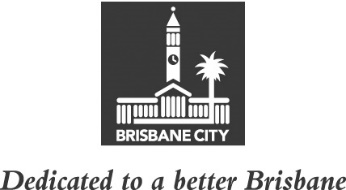 MEETING HELD ON TUESDAY 29 NOVEMBER 2022AT 9.15AMCOMMITTEE MEETING ROOM 2, LEVEL 2, CITY HALLMEMBERS PRESENT:Councillor Andrew Wines (Civic Cabinet Chair), Councillor Peter Matic (Deputy Chair), and Councillors Fiona Hammond, Sarah Hutton and Charles Strunk.OTHERS PRESENT:Alan Evans, Executive Manager, City Projects Office, Brisbane Infrastructure; Luke Manley, Program Director Civil and Transport, Project Management, City Projects Office, Brisbane Infrastructure; Dominic Smith and Georgia Southern, Policy Liaison Officers, Civic Cabinet Chair’s Office, Infrastructure Committee; Nayda Hernandez, Ward Officer, Forest Lake Ward Office; and Courtney Randall, A/Council and Committee Officer, Council and Committee Liaison Office, Governance, Council and Committee Services, City Administration and Governance.APOLOGY:	An apology was submitted on behalf of Councillor Steve Griffiths and he was granted a leave of absence from the meeting on the motion of the Civic Cabinet Chair. MINUTES:The Minutes of the meeting held on 22 November 2022, copies of which had been forwarded to each Councillor, were presented by the Civic Cabinet Chair and taken as read and confirmed by the Committee. 887	OTHER BUSINESSThe following matters were considered by the Committee, and the decisions reached were fully set out in the Committee’s report to Council:Committee presentation – Kelvin Grove Road and Enoggera Road traffic improvementsPetition – Requesting Council reduce the speed limit and install traffic calming devices on McLean Parade, Gailey Street and surrounding streets in AshgrovePetition – Requesting Council install a yellow line between 26 and 40 Columba Street, Inala	Petition – Requesting Council install traffic calming devices on Lunga Street, CarinaPetitions – Requesting Council implement safety improvements at the intersection of O’Keefe Street and the on-ramp to the South East busway, opposite Gillingham Street, Woolloongabba.		CONFIRMED THIS			DAY OF				2022.........................................CIVIC CABINET CHAIR